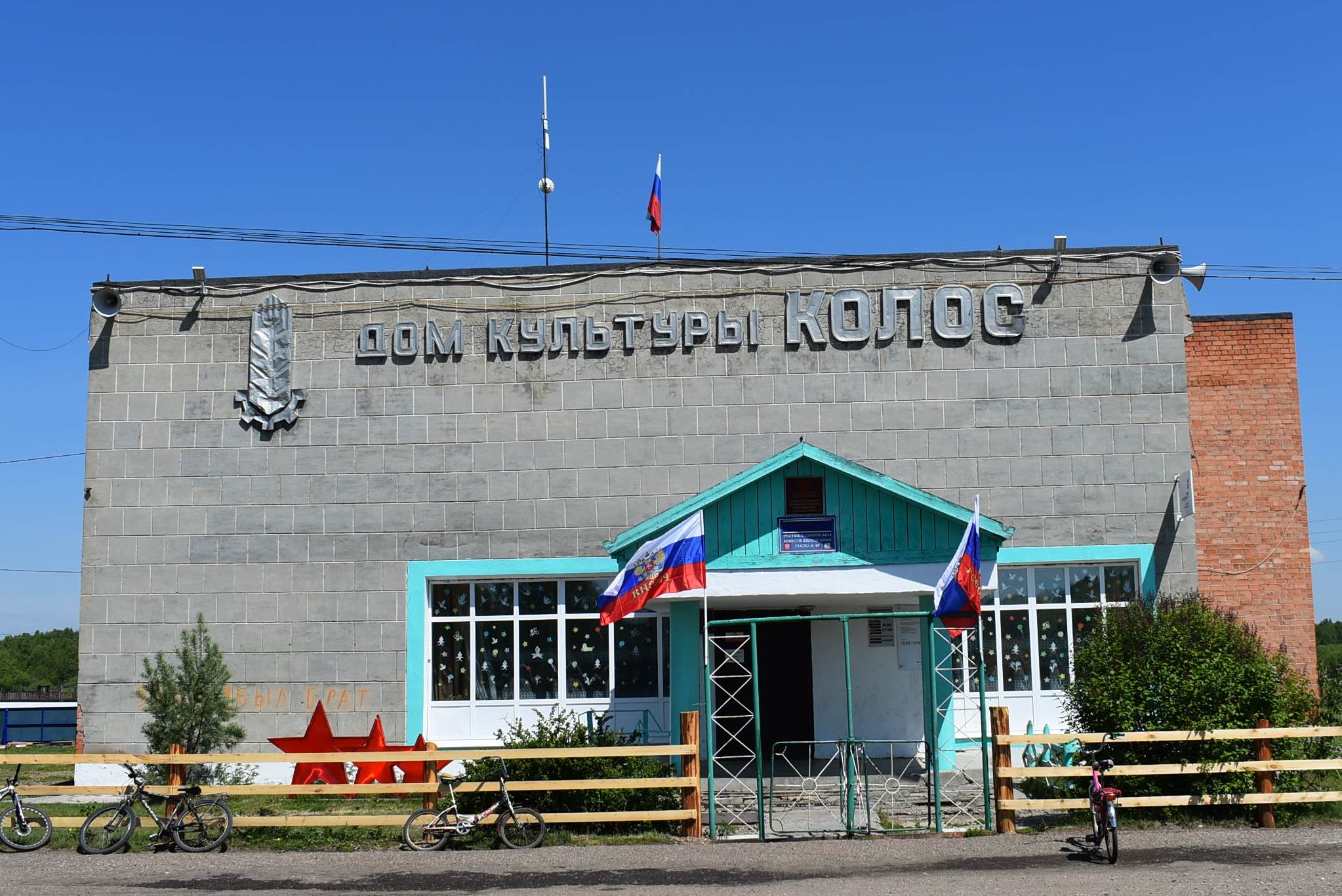 №24 от 31.08.2022 г. РОССИЙСКАЯ ФЕДЕРАЦИЯИРКУТСКАЯ ОБЛАСТЬЭХИРИТ-БУЛАГАТСКИЙ РАЙОНМУНИЦИПАЛЬНОЕ ОБРАЗОВАНИЕ «ЗАХАЛЬСКОЕ»ДУМАРЕШЕНИЕОБ УСТАНОВЛЕНИИ ДОПОЛНИТЕЛЬНОГО ОСНОВАНИЯ ПРИЗНАНИЯ БЕЗНАДЕЖНЫМИ К ВЗЫСКАНИЮ НЕДОИМКИ И ЗАДОЛЖЕННОСТИ ПО ПЕНЯМ И ШТРАФАМ ПО МЕСТНЫМ НАЛОГАМВ соответствии с пунктом 3 статьи 59 Налогового кодекса Российской Федерации, руководствуясь статьями 14, 35 Федерального закона от 06.10.2003	131-ФЗ «Об общих принципах организации местного самоуправления в Российской федерации» и Уставом муниципального образования «Захальское», Дума муниципального образования «Захальское» РЕШИЛА:1.	Установить на территории муниципального образования «Захальское» следующее дополнительное основание признания безнадежными к взысканию недоимки и задолженности по пеням и штрафам по местным налогам, числящимся за физическими лицами:1.1. Безнадежными к взысканию признаются недоимка и задолженность по пеням, штрафам, процентам по местным, налогам, числящиеся по состоянию на 1 января календарного года за налогоплательщиками, являющимися физическими лицами, взыскание налоговыми органами которых оказалось невозможным в течение трехлетнего срока с момента их возникновения и в сроки, установленные статьей 48 Налогового кодекса Российской Федерации.2.	Списание недоимки и задолженности по пеням, штрафам, процентам по местным налогам, признанных безнадежными к взысканию по основанию, предусмотренному в пункте 1.1 настоящего решения, производится на основании справки налогового органа, исчислившего местные налоги, по месту нахождения имущества и месту жительства физического лица о суммах недоимки и задолженности по пеням и штрафам по местным налогам.3. Опубликовать настоящее решение в газете «Захальский Вестник» и разместить на официальном сайте администрации муниципального образования «Захальское» в информационно-телекоммуникационной сети «Интернет».4. Настоящее решение вступает в силу со дня его официального опубликования.Глава МО «Захальское»				       			А.Н. Чернигов№ 25    от 31.08.2022 г.РОССИЙСКАЯ ФЕДЕРАЦИЯИРКУТСКАЯ ОБЛАСТЬЭХИРИТ-БУЛАГАТСКИЙ РАЙОНМУНИЦИПАЛЬНОЕ ОБРАЗОВАНИЕ «ЗАХАЛЬСКОЕ»ДУМАРЕШЕНИЕ«О ВНЕСЕНИИ ИЗМЕНЕНИЙ В РЕШЕНИЕДУМЫ МО «ЗАХАЛЬСКОЕ» ОТ 29.12.2021 Г.№28 «О БЮДЖЕТE МО «ЗАХАЛЬСКОЕ» НА .И ПЛАНОВЫЙ ПЕРИОД 2023-2024 ГГ»Руководствуясь Бюджетным кодексом РФ, Федеральным законом 131-ФЗ от 06.10.2003г. "ОБ организации общих принципов местного самоуправления в РФ", в соответствии с Уставом МО "Захальское", Дума муниципального образования "Захальское"РЕШИЛА:1. Внести изменения в решение Думы от 29.12.2021 г.:   1.1.       Пункт 1  изложить в следующей редакции: «Утвердить основные характеристики бюджета муниципального образования «Захальское»    на 2022 год по расходам  в сумме 18 261 002,59  рублей  и  доходам в сумме 15 217 750  рублей, в том числе безвозмездные поступления из  областного и районного бюджета  в сумме 11 402 800 рублей.             Установить предельный размер дефицита    бюджета    в сумме  3 043 252,59 тыс. рублей.        1.2. Пункт  3      - утвердить распределение доходов муниципального образования на 2022 г. согласно приложению № 1.       1.3.  Пункт 6      - утвердить  расходы бюджета муниципального образования  на 2022 год по разделам, подразделам ,целевым статьям  расходов ,видам расходов функциональной классификации расходов бюджета РФ согласно приложению 4. 2. Опубликовать данное решение Думы в газете "Захальский Вестник".Глава муниципального образования                                                            А Н.ЧерниговПояснительная запискак решению Думы МО «Захальское»«О внесении изменений в бюджет МО «Захальское» на 2022 г.От      31.08.2022 г. № 25             Внесение изменений в бюджет МО «Захальское» на 2022 г. производится в соответствии с  бюджетным законодательством и нормативно-правовыми актами  муниципального образования «Захальское»В бюджет МО «Захальское» вносятся следующие изменения   по доходам  :       - в связи с увеличением  налога на доходы физических лиц по коду 182 1 01 0201001 1000 110 на 4 500 рублей;     -в связи с увеличением единого сельскохозяйственного налога по коду  182 1 05 0301001 1000 110 на 1 000 рублей;     по расходамв связи с увеличением доходной части  увеличиваются  расходы:                     -по разделу «Функционирование Правительства Российской Федерации, высших  исполнительных органов государственной власти субъектов Российской Федерации, местных администраций» 026 0104   91 102 90120  853  – 4 500   руб.                  -по разделу «Культура и кинематография»  027 0801  9171090320  853 – 1 000  руб. Официальное издание муниципального образования «Захальское»Адрес редакции: Иркутская область Эхирит-Булагатский район п. Свердлово ул. Советская д. 19 тел.(факс) 8(39541) 24421Учредитель—Дума МО «Захальское»Главный редактор—Чернигов А.Н.Тираж—50 экз.Подписано в печать 05.09.2022 г. Цена—бесплатноГазета отпечатана в администрации МО «Захальское»           П. Свердлово  ул. Советская д.19Приложение № 1                                                                               Приложение № 1                                                                               Приложение № 1                                                                               Приложение № 1                                                                               Приложение № 1                                                                               "О бюджете муниципального образования"О бюджете муниципального образования"О бюджете муниципального образования"О бюджете муниципального образования"О бюджете муниципального образования "Захальское"  на 2022 год и плановый "Захальское"  на 2022 год и плановыйпериод 2023 -2024 гг"   период 2023 -2024 гг"   период 2023 -2024 гг"   Доходы  бюджета  МО "Захальское" на 2022 год и плановый период 2023 -2024 гг.Доходы  бюджета  МО "Захальское" на 2022 год и плановый период 2023 -2024 гг.Доходы  бюджета  МО "Захальское" на 2022 год и плановый период 2023 -2024 гг.Доходы  бюджета  МО "Захальское" на 2022 год и плановый период 2023 -2024 гг.Доходы  бюджета  МО "Захальское" на 2022 год и плановый период 2023 -2024 гг.Доходы  бюджета  МО "Захальское" на 2022 год и плановый период 2023 -2024 гг.рублейрублейрублейрублей                                       Наименование 2022год2022год2022год2022год2023 год2024 год2022год2022год2022год2022год2023 год2024 год000 1 00 00000 00 0000 000 ДОХОДЫ381495038149503814950381495039380004156150182 1 01 00000 00 0000 000Налоги на прибыль914600914600914600914600911500920650182 1 01 01000 00 0000 000Налоги на прибыль 182 1 01 02000 01 0000 110Налог на доходы физических лиц  914600914600914600914600911500920650182 1 01 02010 01 0000 110Налог на доходы физических лиц с доходов, источником которых является налоговый агент, за исключением доходов, в отношении которых исчисление и уплата налога осуществляются в соответствии со статьями 227, 2271 и 228 Налогового кодекса Российской Федерации (сумма платежа (перерасчеты, недоимка и задолженность по соответствующему платежу, в том числе по отмененному)914600914600914600914600911500920650182 1 01 02010 01 1000 110Налог на доходы физических лиц с доходов, источником которых является налоговый агент, за исключением доходов, в отношении которых исчисление и уплата налога осуществляются в соответствии со статьями 227, 2271 и 228 Налогового кодекса Российской Федерации (сумма платежа (перерасчеты, недоимка и задолженность по соответствующему платежу, в том числе по отмененному)914600914600914600914600911500920650182 1 03 00000 00  0000 000Налоги на товары,(работы,услуги),реализуемые на территории Российской Федерации249035024903502490350249035026105002819500182 1 03 02000 01 0000 000Акцизы по подакцизным товарам(продукции),производимым на территории Российской Федерации249035024903502490350249035026105002819500182 1 03 02230 01 0000 110 Доходы от уплаты акцизов на дизельное топливо, подлежащее распределению между бюджетами субъектов Российской Федерации и местными бюджетами с учетом установленных дифференцированных нормативов отчислений в местные бюджеты112596011259601125960112596011679301241390182 1 03 02240 01 0000 110 Доходы от уплаты акцизов на моторные масла для дизельных и (или) карбюраторных(инжекторных)двигателей,подлежащие распределению между бюджетами субъектов Российской Федерации и местными бюджетами с учетом установленных дифференцированных нормативов отчислений в местные бюджеты624062406240624065407180182 1 03 02250 01 0000 110 Доходы от уплаты акцизов на автомобильный бензин,подлежащие распределению между бюджетами субъектов Российской Федерации и местными бюджетами с учетом установленных дифференцированных нормативов отчислений в местные бюджеты149934014993401499340149934015807501730240182 1 03 02260 01 0000 110 Доходы от уплаты акцизов на прямогонный бензин,подлежащие распределению между бюджетами субъектов Российской Федерации и местными бюджетами с учетом установленных дифференцированных нормативов отчислений в местные бюджеты-141190-141190-141190-141190-144720-159310182 1 05 00000 00 0000 000Налоги на совокупный доход710007100071000710007500075000182 1 05 03000 01 0000 110Единый сельскохозяйственный налог710007100071000710007500075000182 1 06 00000 00 0000 000Налоги на имущество285000285000285000285000287000287000182 1 06 01030 10 0000 110Налог на имущество физических лиц, взимаемый по ставкам, применяемым к объектам налогообложения, расположенным в границах поселений350003500035000350003700037000182 1 06 06000 00 0000 110Земельный налог 250000250000250000250000250000250000182 1 06 06033 10 1000 110Земельный налог с организаций, обладающих земельным участком, расположенным в границах сельских поселений (сумма платежа)800008000080000800008000080000182 1 06 06043 10 0000 110Земельный налог,с физических лиц,обладающих  земельным участком,расположенным в границах сельских поселений170000170000170000170000170000170000026 1 11 00000 00 0000 000Доходы от использования имущества, находящегося в государственной и муниципальной собственности.540005400054000540005400054000026 1 11 05013 10 0000 120Доходы, получаемые в виде арендной  платы за земельные участки ,государственная собственность на которые не разграничена  и которые расположены в границах поселений ,а также средства от продажи права на заключение договоров аренды указанных земельных участков.026 1 11 05025 10 0000 120Доходы, получаемые в виде арендной  платы ,а также ср-ва  от подажи права на заключение договоров аренды за земли ,находящиеся в собственности поселений(за иключений земельных участков муниципальных бюджетных иавтономных учреждений)540005400054000540005400054000ИТОГО  СОБСТВЕННЫХ ДОХОДОВ :381495038149503814950381495039380004156150030 2 00 00000 00 0000 000БЕЗВОЗМЕЗДНЫЕ ПОСТУПЛЕНИЯ114028001140280011402800114028001104290010153800030 2 02 00000 00 0000 150Безвозмездные поступления от других бюджетов бюджетной системы Российской Федерации114028001140280011402800114028001104290010153800030 2 02 10000 00 0000 150Дотации бюджетам бюджетной системы Российской Федерации1062450010624500106245001062450094972009600000в том числе:Дотации бюджетам поселений на выравнивание  бюджетной обеспеченности из областного бюджета 030 2 02 15002 10 0000 150Дотации бюджетам сельских поселений на поддержку мер по обеспечению сбалансированности бюджетов.54900054900054900054900094972009600000030 2 02 16001 10 0000 150Дотации бюджетам поселений на выравнивание  бюджетной обеспеченности 1041700104170010417001041700030 2 02 16001 10 0000 150Дотации бюджетам поселений на выравнивание  бюджетной обеспеченности из районного бюджета 903380090338009033800903380094972009600000030 2 02 20000 00 0000 150 Субсидии бюджетам субъектов Российской Федерации и муниципальных образований (межбюджетные субсидии)6260006260006260006260001397300400000030 2 02 29999 00 0000 151Прочие субсидии -всегов том числе:030 2 02 29999 10 0000 151Субсидии на выравнивание обеспеченности муниципальных образований Иркутской области по реализации ими отдельных расходных обязательствПрочие субсидии,зачисляемые в бюджеты сельских поселений на зарплату c начислениями Главе и аппарату0000030 2 02 29999 10 0000 150Субсидия на реализацию мероприятий перечня проектов народных  инициатив 626000626000626000626000400000400000030 2 02 25467 10 0000 150Субсидия на обеспечение развития и укрепления материально-технической базы домов культуры в населенных пунктах  с числом жителей до  50 тысяч человек на 2022 и 2023 годы997300030 2 02 30000 00 0000 150Субвенции от других бюджетов бюджетной системы Российской Федерации152300152300152300152300148400153800030 2 02 35118 00 0000 150Субвенции бюджетам на осуществление  первичного воинского учета на территориях, где отсутствуют военные комиссариаты151600151600151600151600147700153100856Субвенции бюджетам сельских поселений на осуществление  первичного воинского учета на территориях, где отсутствуют военные комиссариаты151600151600151600151600147700153100030 2 02 30024 00 0000 150Субвенции местным бюджетам  на выполнение передаваемых полномочий субъектов Российской Федерации030 2 02 30024 10 0000 150Осуществление областного государственного полномочия по определению перечня должностных лиц органовместного самоуправления ,уполномоченных составлять протоколы,об административных правонарушениях ,предусмотренных отдельными законами  Иркутской области об административной ответственности.700700700700700700030 2 02 49999 10 0000 150Прочие межбюджетные трансферты, передаваемые бюджетам ВСЕГО  ДОХОДОВ15217750,0015217750,0015217750,0015217750,001498090014309950Дефицит 3,75 % от собст3043252,593043252,593043252,593043252,59147675,00155856,00ИТОГО18261002,5918261002,5918261002,5918261002,5915128575,0014465806,00Приложение №4Приложение №4Приложение №4О бюджете муниципального образования Захальское"О бюджете муниципального образования Захальское"О бюджете муниципального образования Захальское"О бюджете муниципального образования Захальское"О бюджете муниципального образования Захальское"О бюджете муниципального образования Захальское"О бюджете муниципального образования Захальское"на 2022 г. и плановый период 2023-2024 гг"на 2022 г. и плановый период 2023-2024 гг"на 2022 г. и плановый период 2023-2024 гг"на 2022 г. и плановый период 2023-2024 гг"на 2022 г. и плановый период 2023-2024 гг"на 2022 г. и плановый период 2023-2024 гг"на 2022 г. и плановый период 2023-2024 гг"     Коды ведомственной классификации     Коды ведомственной классификации     Коды ведомственной классификации     Коды ведомственной классификации     Коды ведомственной классификации     Коды ведомственной классификации     Коды ведомственной классификации  2022 г.   2022 г.   2023 г.   2024 г.   2024 г.   2024 г.   2024 г.   2024 г. Наименованиеглаваразделподразделподразделцелевая статья расходовцелевая статья расходоввид расходов  2022 г.   2022 г.   2023 г.   2024 г.   2024 г.   2024 г.   2024 г.   2024 г. Администрация МО "Захальское"О2618261002,5918261002,5914789003,0013770206,0013770206,0013770206,0013770206,0013770206,00ОБЩЕГОСУДАРСТВЕННЫЕ ВОПРОСЫО26О1ООООООО ОО ООООО ОО ООООО8 115 444 8 115 444 671111764752206475220647522064752206475220Функционирование высшего должностного лица субьекта Российской Федерации и муниципального образованияО26О1О2О2ООО ОО ООООО ОО ООООО16648481664848166584816648481664848166484816648481664848Непрограмные расходы органов государственной власти субьекта Российской Федерации муниципального образованияО26О1О2О291 0 00 0000091 0 00 0000000016648481664848166584816648481664848166484816648481664848Руководство и управление в сфере установленных функций органов государственной власти субъектов Российской Федерациии и муниципального образованияО26О1О2О291 1 00 0000091 1 00 0000000016648481664848166584816648481664848166484816648481664848Глава  муниципального образованияО26О1О2О291 1 01 0000091 1 01 0000000016648481664848166584816648481664848166484816648481664848Расходы  на выплаты по оплатн труда  ОМСУО26О1О2О291 1 01 9011091 1 01 9011000016648481664848166584816648481664848166484816648481664848Расходы на выплаты персаналу  в целях обеспечения  выполнения функций муниципальными органами,казенными учреждениями,органами управления государственными внебюджетными фондамиО26О1О2О291 1 01 9011091 1 01 9011010016648481664848166584816648481664848166484816648481664848Расходы на выплаты персаналу  государственных(муниципальных )органовО26О1О2О291 1 01 9011091 1 01 9011012016648481664848166584816648481664848166484816648481664848Фонд оплаты труда государственных(муниципальных)органовО26О1О2О291 1 01 9011091 1 01 9011012112782211278221127922112784531278453127845312784531278453Взносы по обязательному социальному страхованиюна выплатына выплаты денежного содержания и иные выплатыО26О1О2О291 1 01 9011091 1 01 90110129386627386627386627386395386395386395386395386395Функционирование Правительства Российской Федерации, высших  исполнительных органов государственной власти субъектов Российской Федерации, местных администраций.О26О1О4О4ООО ОО ООООО ОО ООООО6449595,826449595,82504426948093724809372480937248093724809372Расходы  на выплаты по оплатн труда  ОМСУО26О1О4О491 1 02 9011091 1 02 901100006449595,826449595,82504426948093724809372480937248093724809372Расходы на выплаты персаналу  в целях обеспечения  выполнения функций муниципальными органами,казенными учреждениями,органами управления государственными внебюджетными фондамиО26О1О4О491 1 02 9011091 1 02 901100006449595,826449595,82504426948093724809372480937248093724809372Расходы на выплаты персаналу  государственных(муниципальных )органовО26О1О4О491 1 02 9011091 1 02 901101205048715,825048715,82415426940493724049372404937240493724049372Фонд оплаты труда государственных(муниципальных)органовО26О1О4О491 1 02 9011091 1 02 901101213900977,003900977,00320651428682952868295286829528682952868295Взносы по обязательному социальному страхованиюна выплатына выплаты денежного содержания и иные выплатыО26О1О4О491 1 02 9011091 1 02 901101291147738,821147738,8294775511810771181077118107711810771181077Расходы  на обеспечение функций  ОМСУО26О1О4О491 1 02 9012091 1 02 9012000013868801386880890000760000760000760000760000760000Закупка товаров работ ,услуг для муниципальных нуждО26О1О4О491 1 02 9012091 1 02 9012020013868801386880890000760000760000760000760000760000Иные закупки  товаров ,работ и услуг для муниципальных нуждО26О1О4О491 1 02 9012091 1 02 9012024013868801386880890000760000760000760000760000760000Закупка товаров,работ,услуг в сфере информационно-коммуникационных технологийО26О1О4О491 1 02 9012091 1 02 901202421000010000100001000010000100001000010000Прочая закупка товаров ,работ и услуг для муниципальных нуждО26О1О4О491 1 02 9012091 1 02 90120244676880676880250000250000250000250000250000250000Закупка энергетических ресурсовО26О1О4О491 1 02 9012091 1 02 90120247700000700000630000500000500000500000500000500000Иные бюджетные асигнованияО26О1О4О491 1 02 9012091 1 02 901208001400014000000000Уплата налогов ,сборов и иных платежей О26О1О4О491 1 02 9012091 1 02 901208501400014000000000Уплата налога на имущество организаций  и земельного налогаО26О1О4О491 1 02 9012091 1 02 9012085285008500Уплата иных платежей О26О1О4О491 1 02 9012091 1 02 9012085355005500Резервные фонды исполнительных органов государственной власти(местных администраций)О26О1111191 1 13 0000091 1 13 00000ООО10001000100010001000100010001000Обепечение непредвиденных расходов за счет средств резервного фондаО26О1111191 1 13 9013091 1 13 9013010001000100010001000100010001000Иные бюджетные асигнованияО26О1111191 1 13 9013091 1 13 9013080010001000100010001000100010001000Резервные средстваО26О1111191 1 13 9013091 1 13 9013087010001000100010001000100010001000Другие общегосударственные вопросыО26О11313ООО ОО ООООО ОО ООООО700700700700700700700700Закупка товаров работ ,услуг для муниципальных нуждО26О1131391 2 04 7315091 2 04 73150200700700700700700700700700Иные закупки  товаров ,работ и услуг для муниципальных нуждО26О1131391 2 04 7315091 2 04 73150240700700700700700700700700Прочая закупка товаров ,работ и услуг для муниципальных нуждО26О1131391 2 04 7315091 2 04 73150244700700700700700700700700Национальная оборонаО26О2ООООООО ОО ООООО ОО ООООО151600151600147700153100153100153100153100153100Мобилизационная и вневоисквая подготовка О26О2О3О391 2 00 0000091 2 00 00000ООО151600151600147700153100153100153100153100153100Осуществление пер-го воинского учетана террит.где отсутствует военн.комис. О26О2О3О391 2 00 0000091 2 00 00000ООО151600151600147700153100153100153100153100153100Осуществление пер-го воинского учетана террит.где отсутствует военн.комис. О26О2О3О391 2 05 5118091 2 05 51180ООО151600151600147700153100153100153100153100153100Расходы на выплаты персаналу  в целях обеспечения  выполнения функций муниципальными органами,казенными учреждениями,органами управления государственными внебюджетными фондамиО26О2О3О391 2 05 5118091 2 05 51180100138600138600134800139100139100139100139100139100Расходы на выплаты персоналу  муниципальных органовО26О2О3О391 2 05 5118091 2 05 51180120138600138600134800139100139100139100139100139100Фонд оплаты труда государственных(муниципальных)органовО26О2О3О391 2 05 5118091 2 05 51180121106452106452103533106836106836106836106836106836Взносы по обязательному социальному страхованиюна выплатына выплаты денежного содержания и иные выплатыО26О2О3О391 2 05 5118091 2 05 511801293214832148312673226432264322643226432264Закупка товаров работ ,услуг для муниципальных нуждО26О2О3О391 2 05 5118091 2 05 511802001300013000129001400014000140001400014000Иные закупки  товаров ,работ и услуг для муниципальных нуждО26О2О3О391 2 05 5118091 2 05 511802401300013000129001400014000140001400014000Закупка товаров,работ,услуг в сфере информационно-коммуникационных технологийО26О2О3О391 2 05 5118091 2 05 5118024220002000200020002000200020002000Прочая закупка товаров ,работ и услуг для муниципальных нуждО26О2О3О391 2 05 5118091 2 05 511802441100011000109001200012000120001200012000Защита населнения и территории от черезвычайных  ситуаций природного и техногенного характера,пожарная безопасностьО26О3ООООООО ОО ООООО ОО ООООО10001000000000Правоохранительная деятельностьО26О3ООООООО ОО ООООО ОО ООООО10001000000000Защита населения и территории от чрезвычайных ситуаций природного и техногенного характера, гражданская оборонаО26О31О1О79 5 01 9014079 5 01 90140ООО10001000000000Прочие долгосрочные муниципальные программы "Обеспечение мер пожарной безопасности  в МО "Захальское"на 2019 -2023 гг."О26О31О1О79 5 01 9014079 5 01 90140ООО10001000000000Закупка товаров работ ,услуг для муниципальных нуждО26О31О1О79 5 01 9014079 5 01 9014020010001000000000Иные закупки  товаров ,работ и услуг для муниципальных нуждО26О31О1О79 5 01 9014079 5 01 9014024010001000000000Прочая закупка товаров ,работ и услуг для муниципальных нуждО26О31О1О79 5 01 9014079 5 01 9014024410001000Дорожное хозяйство(дорожные фонды)О26О4О9О9ООО ОО ООООО ОО ООООО4760412,774760412,77261050028195002819500281950028195002819500Поддержка дорожного хозяйстваО26О4О9О979 5 01 0000079 5 01 00000ООО4760412,774760412,77261050028195002819500281950028195002819500Программа комплексного развития транспортной инфраструктуры МО "Захальское" на 2018-2032 гг"О26О4О9О979 5 01 9024079 5 01 902404760412,774760412,77261050028195002819500281950028195002819500Закупка товаров работ ,услуг для муниципальных нуждО26О4О9О979 5 01 9024079 5 01 902402004760412,774760412,77261050028195002819500281950028195002819500Иные закупки  товаров ,работ и услуг для муниципальных нуждО26О4О9О979 5 01 9024079 5 01 902402404760412,774760412,77261050028195002819500281950028195002819500Прочая закупка товаров ,работ и услуг для муниципальных нужд (АКЦИЗЫ)О26О4О9О979 5 01 9024079 5 01 902402444760412,774760412,77261050028195002819500281950028195002819500Прочая закупка товаров ,работ и услуг для муниципальных нуждО26О4О9О979 5 01 9024079 5 01 90240244Другие вопросы в области национальной экономикиО26О4ООООООО ОО ООООО ОО ООООО1 0001 000000000Муниципальная программа "Градостроительная политика на территории  муниципального образования "Захальское" на 2018-2023 гг"О26О4121279 5 03 9014079 5 03 901402001 0001 000000000Иные закупки  товаров ,работ и услуг для муниципальных нуждО26О4121279 5 03 9014079 5 03 901402401 0001 000000000Прочая закупка товаров ,работ и услуг для муниципальных нуждО26О4121279 5 03 9014079 5 03 901402441 0001 000Реализация мероприятий перечня народных инициатив расходы - Благоустройство (приобретение оборудования для детских площадок д.Куяда,д.Мурино,д.Еловка,благоустройство территории)О26О5О3О3ООО ОО ООООО ОО ООООО638780638780400000400000400000400000400000400000Закупка товаров работ ,услуг для муниципальных нуждО26О5О3О391 4 01 0000091 4 01 00000200638780638780400000400000400000400000400000400000Иные закупки  товаров ,работ и услуг для муниципальных нуждО26О5О3О391 4 01 S237091 4 01 S2370240638780638780400000400000400000400000400000400000Прочая закупка товаров ,работ и услуг для муниципальных нуждО26О5О3О391 4 01 S237091 4 01 S2370244638780638780400000400000400000400000400000400000БЛАГОУСТРОЙСТВОО26О5О3О3ООО ОО ООООО ОО ООООО257740257740000000Закупка товаров работ ,услуг для муниципальных нуждО26О5О3О391 5 07 9021091 5 07 90210200257740257740000000Иные закупки  товаров ,работ и услуг для муниципальных нуждО26О5О3О391 5 07 9021091 5 07 90210240257740257740000000Прочая закупка товаров ,работ и услуг для муниципальных нуждО26О5О3О391 5 07 9021091 5 07 90210244257740257740Обслуживание государственного муниципалного долгаО2613ООООООО ОО ООООО ОО ООООО00100010001000100010001000Обслуживание государственногои внутреннего муниципалного долгаО2613О1О100 0 00 0000000 0 00 00000100010001000100010001000Непрограмные расходы органов государственной власти субьекта Российской Федерации муниципального образованияО2613О1О191 6 00 0000091 6 00 00000100010001000100010001000Непрограмные расходыО2613О1О191 6 08 9016091 6 08 90160700100010001000100010001000Обслуживание муниципалного долгаО2613О1О191 6 08 9016091 6 08 90160730100010001000100010001000Межбюджетные трансферты общего характера  бюджетам субьектов  РФ и муниципальных образованийО2614ОООО91 8 00 0000091 8 00 00000ООО6000060000000000Прочие межбюджетные трансферты общего характераО2614О3О391 8 09 0000091 8 09 000006000060000000000Межбюджетные трансферты из бюджетов поселений в бюджеты муниципальных районов  в соответствии с заключенными соглашениямиО2614О3О391 8 09 9017091 8 09 901706000060000000000Межбюджетные трансфертыО2614О3О391 8 09 9017091 8 09 901705006000060000000000Иные межбюджетные трансфертыО2614О3О391 8 09 9017091 8 09 901705406000060000МКУ КИЦ МО "Захальское"О27О8ООООООО ОО ООООО ОО ООООО4274326,004274326,004917986,003920686,003920686,003920686,003920686,003920686,00КУЛЬТУРА, КИНЕМАТОГРАФИЯО27О8О1О191 0 00 0000091 0 00 000004274326,004274326,004917986,003920686,003920686,003920686,003920686,003920686,00Свердловский сельский клубО27О8О1О191 7 00 0000091 7 00 000002749033,002749033,002385393,002395393,002395393,002395393,002395393,002395393,00Обеспечение деятельности подведомственных учрежденийО27О8О1О191 7 10 0000091 7 10 000002749033,002749033,002385393,002395393,002395393,002395393,002395393,002395393,00Расходы на выплаты по оплате труда персоналу казенных учрежденийО27О8О1О191 7 10 9031091 7 10 9031027490332749033238539323953932395393239539323953932395393Расходы на выплаты персаналу  в целях обеспечения  выполнения функций муниципальными органами,казенными учреждениями,органами управления государственными внебюджетными фондамиО27О8О1О191 7 10 9031091 7 10 9031010018114931811493181149318114931811493181149318114931811493Расходы на выплаты персоналу казенных учрежденийО27О8О1О191 7 10 9031091 7 10 9031011018114931811493181149318114931811493181149318114931811493Фонд оплаты труда учрежденийО27О8О1О191 7 10 9031091 7 10 9031011113913161391316139131613913161391316139131613913161391316Взносы по обязательному социальному страхованию на выплаты по оплате труда работников и иные выплаты работникам учрежденийО27О8О1О191 7 10 9031091 7 10 90310119420177420177420177420177420177420177420177420177Расходы на обеспечение функций  казенных учрежденийО27О8О1О191 7 10 9032091 7 10 90320937540937540573900583900583900583900583900583900Закупка товаров работ ,услуг для муниципальных нуждО27О8О1О191 7 10 9032091 7 10 90320200937540937540573900583900583900583900583900583900Иные закупки  товаров ,работ и услуг для муниципальных нуждО27О8О1О191 7 10 9032091 7 10 90320240935240935240573900583900583900583900583900583900Прочая закупка товаров ,работ и услуг для муниципальных нуждО27О8О1О191 7 10 9032091 7 10 90320244935240935240573900583900583900583900583900583900Иные бюджетные асигнованияО27О8О1О191 7 10 9032091 7 10 9032080023002300000000Уплата налогов ,сборов и иных платежей О27О8О1О191 7 10 9032091 7 10 9032085023002300000000Уплата прочих налогов ,сборов и иных платежей О27О8О1О191 7 10 9032091 7 10 903208532300,002300,00Развитие и укрепление материально-технической базы домов культуры в населенных пунктах с числом жителей до 50 тысяч человек на2022 и 2023 годыО27О8О1О191 7 00 0000091 7 00 00000ООО0099730000000Закупка товаров работ ,услуг для муниципальных нуждО27О8О1О191 7 03 L467091 7 03 L467024000997300Прочая закупка товаров ,работ и услуг для муниципальных нуждО27О8О1О191 7 03 L467091 7 03 L4670244997300Софинансирование  из местного бюджета на развитие и укрепление материально-технической базы домов культуры в населенных пунктах с числом жителей до 50 тысяч человек на2022 и 2023 годыО27О8О1О191 7 00 0000091 7 00 00000ООО001000000000Закупка товаров работ ,услуг для муниципальных нуждО27О8О1О191 7 03 L467091 7 03 L46702400010000Прочая закупка товаров ,работ и услуг для муниципальных нуждО27О8О1О191 7 03 L467091 7 03 L467024410000Обеспечение библиотечной деятельностиО27О8О1О191 7 11 0000091 7 11 00000ООО15252931525293152529315252931525293152529315252931525293Расходы на выплаты по оплате труда персоналу казенных учрежденийО27О8О1О191 7 11 9031091 7 11 90310ООО15252931525293152529315252931525293152529315252931525293Расходы на выплаты персаналу  в целях обеспечения  выполнения функций муниципальными органами,казенными учреждениями,органами управления государственными внебюджетными фондамиО27О8О1О191 7 11 9031091 7 11 9031010015252931525293152529315252931525293152529315252931525293Расходы на выплаты персаналу  в целях обеспечения  выполнения функций муниципальными органами,казенными учреждениями,органами управления государственными внебюджетными фондамиО27О8О1О191 7 11 9031091 7 11 9031011015252931525293152529315252931525293152529315252931525293Фонд оплаты труда и страховые взносыО27О8О1О191 7 11 9031091 7 11 9031011111715001171500117150011715001171500117150011715001171500Взносы по обязательному социальному страхованиюна выплатына выплаты денежного содержания и иные выплатыО27О8О1О191 7 11 9031091 7 11 90310119353793353793353793353793353793353793353793353793Закупка товаров работ ,услуг для муниципальных нуждО27О8О1О191 7 11 9032091 7 11 9032020000000000Иные закупки  товаров ,работ и услуг для муниципальных нуждО27О8О1О191 7 11 9032091 7 11 9032024000000000Прочая закупка товаров ,работ и услуг для муниципальных нуждО27О8О1О191 7 11 9032091 7 11 9032024418261002,5918261002,5914789003,0013770206,0013770206,0013770206,0013770206,0013770206,00Условно-утверждённые расходы339 572 695 600695 600695 600695 600695 600ИТОГО15128575,0014465806,0014465806,0014465806,0014465806,0014465806,00